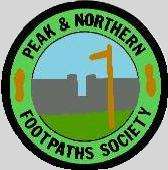 Report a footpath problem to Peak and Northern Footpath SocietySend this form attached to an email to: faults@pnfs.org.ukNameDatePlace and  FP numbere.g. Saddleworth 250 
You can identify path number on this website https://www.rowmaps.comHighway Authoritye.g. OldhamGrid reference of faultYou can find a grdi reference on this website:  https://gridreferencefinder.com/Summary of fault